　　　　　　　　4/13・14（土・日）名古屋地区春季競技会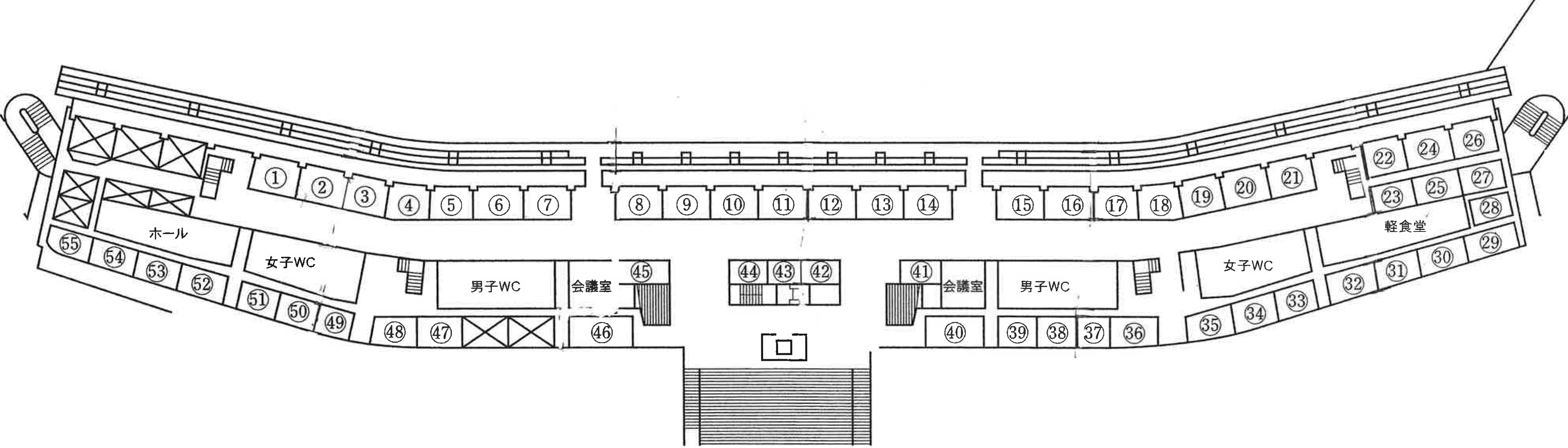 1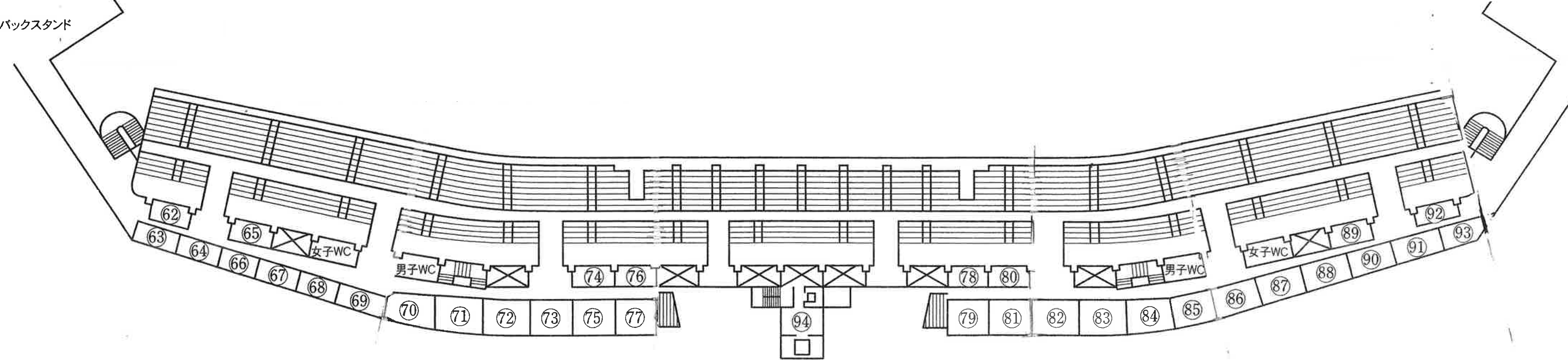 